I am having issues with the current vLookup.I am using: DFFS Frontend 4.255DFFS Backend 4.254Spjs-utility 1.206vLookup Frontend 2.104vLookup Backend 2.003I have created a Parent Child Setup.I can get the Child list to populate, but not have it display on the Parent List.Below is a Screenshot of the Parent List View: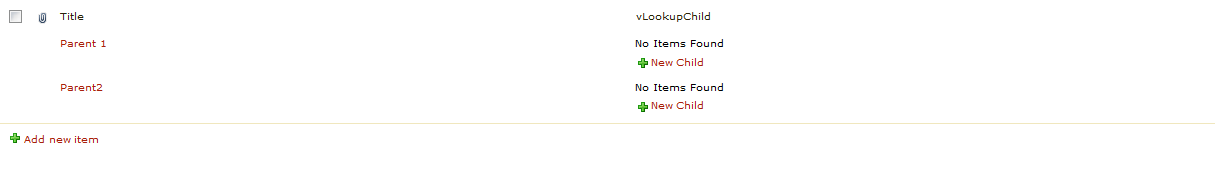 Here is the Child List View: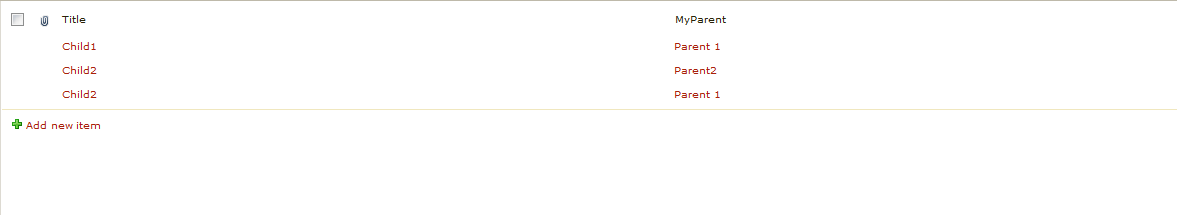 Below are my DFFS Configuration Settings for vLookup.  I figure I had to have done something odd here for it to not be working, but for the life of me I can’t figure out what.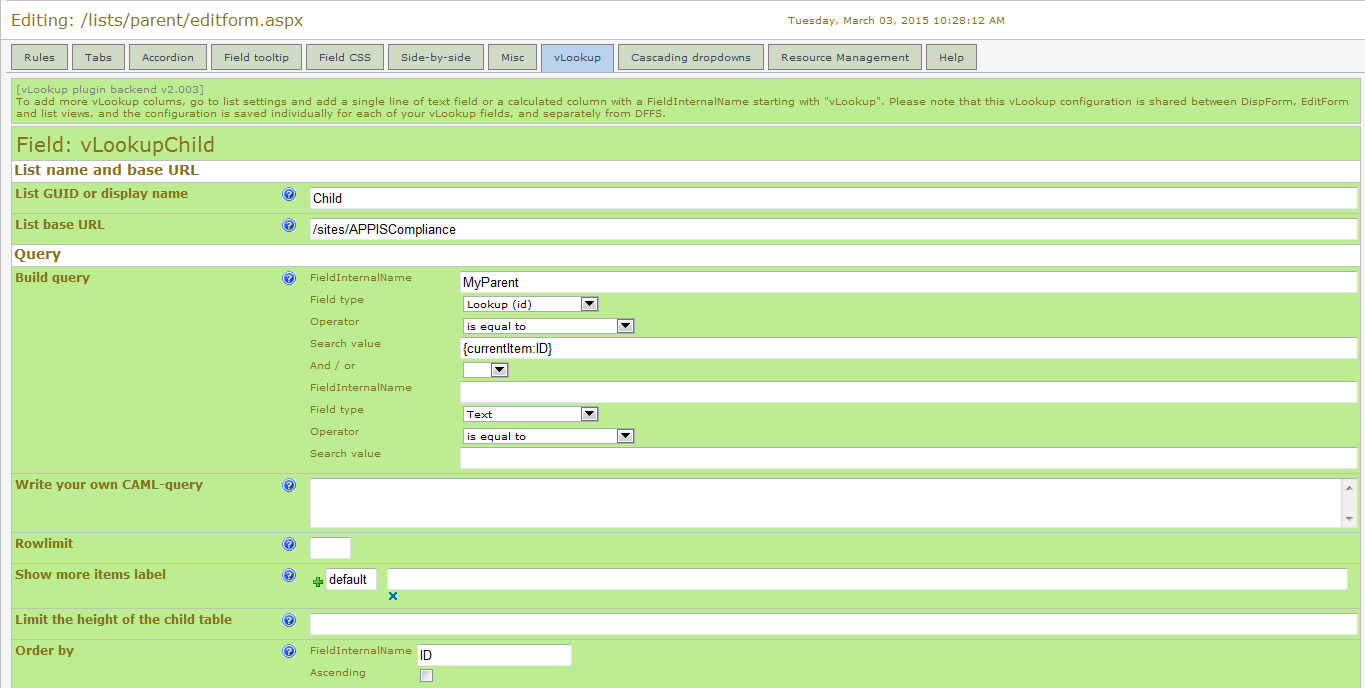 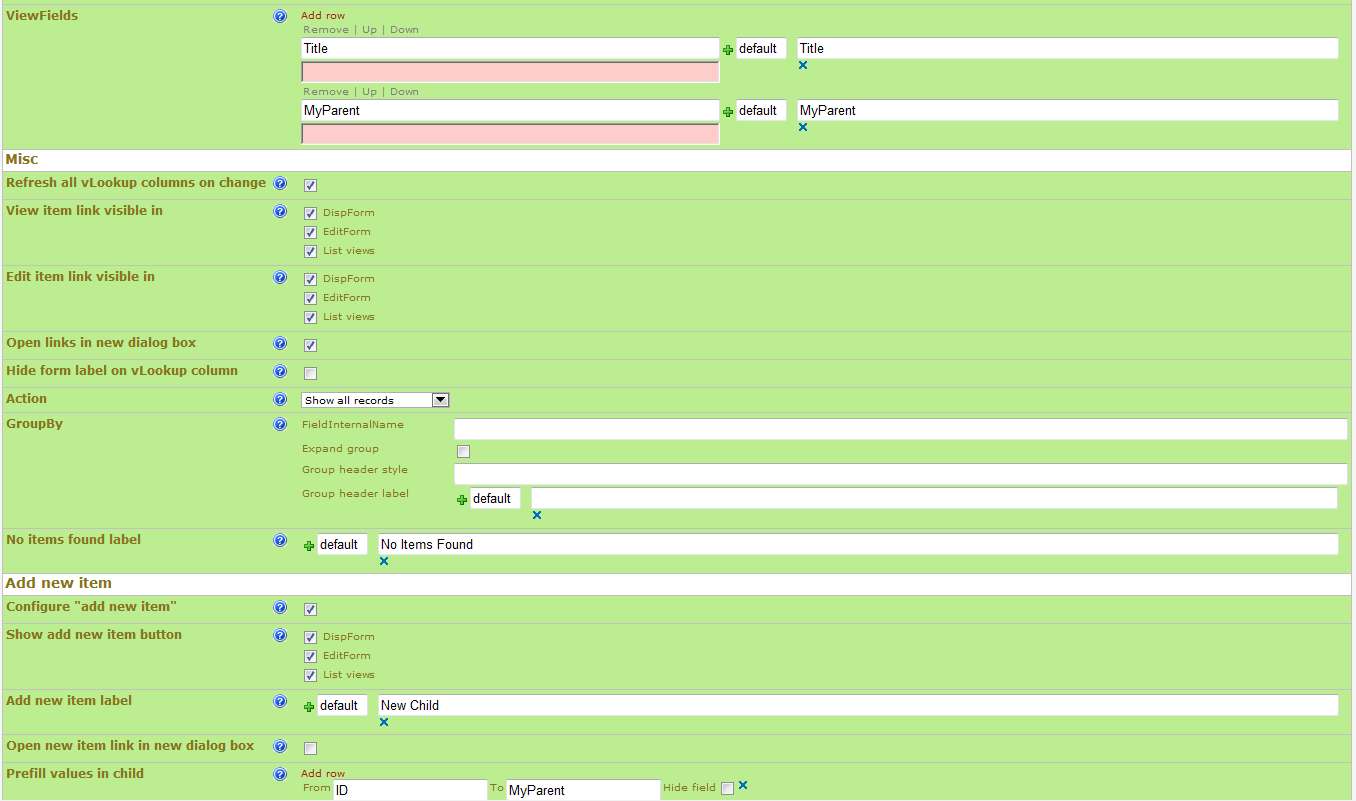 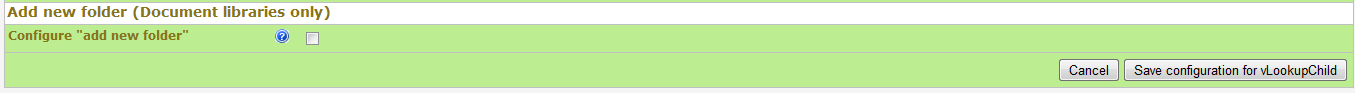 